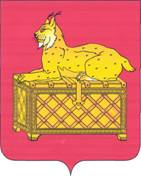 РОССИЙСКАЯ ФЕДЕРАЦИЯИРКУТСКАЯ ОБЛАСТЬ БОДАЙБИНСКИЙ РАЙОНДУМА ГОРОДА БОДАЙБО И РАЙОНА                                                                  Р Е Ш Е Н И ЕО  внесении изменений  и дополнений   в    решениеДумы г. Бодайбо и районаот   16.03.2017   № 11-паРуководствуясь Федеральным законом от 21.12.2001 № 178-ФЗ «О приватизации государственного и муниципального имущества», Положением «О приватизации муниципального имущества муниципального образования г. Бодайбо и района», утвержденным решением Думы г. Бодайбо и района от 04.05.2009 № 16-па, ст. 23 Устава муниципального образования г. Бодайбо и района, Дума г. Бодайбо и районаРЕШИЛА:1. Внести следующие изменения и дополнения в решение Думы г. Бодайбо и района от 16.03.2017 № 11-па «Об утверждении Прогнозного плана приватизации муниципального имущества муниципального образования г. Бодайбо и района на 2017-2019 годы»:1.1. В приложение № 1 к решению Думы г. Бодайбо и района от 16.03.2017 № 11-па:а) РАЗДЕЛ 1 «ПЕРЕЧЕНЬ ОБЪЕКТОВ МУНИЦИПАЛЬНОЙ СОБСТВЕННОСТИ, ПОДЛЕЖАЩИХ ПРИВАТИЗАЦИИ» дополнить следующей строкой:	б) в абзаце втором РАЗДЕЛА 2 «ОЖИДАЕМОЕ ПОСТУПЛЕНИЕ ДЕНЕЖНЫХ СРЕДСТВ ОТ ПРИВАТИЗАЦИИ МУНИЦИПАЛЬНОГО ИМУЩЕСТВА» слова « в размере 2 354 тыс. руб.» заменить на слова «в размере 10 157,6 тыс.руб.».Мэр г. Бодайбо и района                                                                          Е.Ю. Юмашевг. Бодайбо«18»  июня  2018 г.№ 15-па№п/пНаименованиеобъектаприватизацииМестонахожденияобъектаХарактеристикаобъектаСпособприватизацииСрок приватизациив  т. ч.Срок приватизациив  т. ч.Срок приватизациив  т. ч.201720182019123456786.ОАО «Пищевик»Иркутская область г.Бодайбоул.Первомайская,2Открытое акционерное общество ИНН 3802010672, 100% акций принадлежат муниципальному образованию г.Бодайбо и района, размер уставного капитала 4 044тыс.руб.аукцион-3кв.-7.Транспортное средство УАЗ 22069Г.БодайбоVIN ХТТ 22069060453851,категория D, модель, № двигателя ЗМЗ 4104 * 41040F* № кузова 22060060201507, год выпуска 2006аукцион-3кв.-8.Транспортное средство УАЗ 22069Г.БодайбоVIN ХТТ 22069040407525,категория D, модель, № двигателя УМЗ-421800 * 40800720, № кузова 22060040219343, год выпуска 2004аукцион-3кв.-